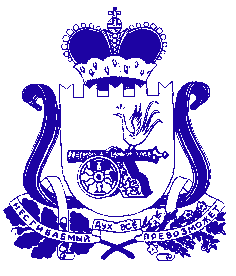 АДМИНИСТРАЦИЯ СМОЛЕНСКОЙ ОБЛАСТИП О С Т А Н О В Л Е Н И Еот  11.04.2022 № 223О начале пожароопасного сезона 2022 года на территории Смоленской области и об утверждении перечня населенных пунктов, расположенных на территории Смоленской области, подверженных угрозе лесных пожаров и других ландшафтных (природных) пожаровВ соответствии с постановлением Правительства Российской Федерации от 16.09.2020 № 1479 «Об утверждении Правил противопожарного режима в Российской Федерации», в целях организации контроля за природными пожарами 	Администрация Смоленской области п о с т а н о в л я е т:1.	Установить начало пожароопасного сезона на территории Смоленской области с 15 апреля 2022 года.2.	Утвердить прилагаемый перечень населенных пунктов, расположенных на территории Смоленской области, подверженных угрозе лесных пожаров и других ландшафтных (природных) пожаров.3.	Рекомендовать органам местного самоуправления муниципальных образований Смоленской области, на территории которых расположены населенные пункты, подверженные угрозе лесных пожаров и других ландшафтных (природных) пожаров:3.1.	Разработать и утвердить в течение 15 дней со дня принятия настоящего постановления паспорта населенных пунктов, подверженных угрозе лесных пожаров и других ландшафтных (природных) пожаров, в соответствии с требованиями Правил противопожарного режима в Российской Федерации, утвержденных постановлением Правительства Российской Федерации от 16.09.2020 № 1479.3.2.	Рассмотреть на заседаниях комиссий по предупреждению и ликвидации чрезвычайных ситуаций и обеспечению пожарной безопасности вопросы, связанные с предупреждением негативных последствий природных пожаров на подведомственных территориях, в том числе связанные с защитой населения и сохранением материальных ценностей.4. Признать утратившим силу постановление Администрации Смоленской области от 25.03.2021 № 182 «О начале пожароопасного сезона 2021 года на территории Смоленской области и об утверждении перечня населенных пунктов, расположенных на территории Смоленской области, подверженных угрозе лесных пожаров».ГубернаторСмоленской области								    А.В. Островский